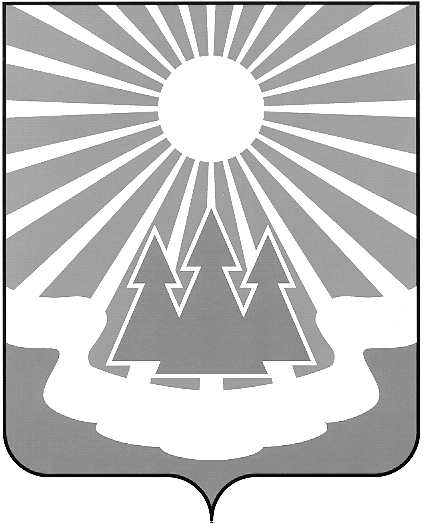 Администрация
муниципального образования «Светогорское городское поселение»
Выборгского района Ленинградской областиПОСТАНОВЛЕНИЕ	В соответствии с Постановлением администрации МО «Светогорское городское поселение» от 25.10.2013г. № 323 «Об утверждении Порядка разработки, реализации 
и оценки эффективности муниципальных программ МО «Светогорское городское поселение", администрация МО «Светогорское городское поселение»П О С Т А Н О В Л Я Е Т:1.​ Утвердить отчет о реализации мероприятий муниципальной программы «Повышение уровня благоустройства территорий населенных пунктов МО «Светогорское городское поселение» утвержденной постановлением администрации МО "Светогорское городское поселение" от 25.10.2013г. № 324 (в редакции постановлений от 27.11.2013 № 371,  от 25.02.2014 № 61, от 30.04.2014 № 148, от  05.06.2014 № 187, от 24.06.2014 № 198,        
от 07.07.2014 № 225, от 26.08.2014 № 280, от 17.11.2014 № 395, от 03.12.2014 № 417,          
от 22.12.2014 № 454, от 21.01.2015 № 24, от 25.02.2015 № 49, от 01.04.2015 № 90, 
от 06.05.2015 № 153, от 08.06.2015 № 192, от 20.08.2015 № 314, от 22.09.2015 № 348, 24.12.2015 № 498,      от 30.12.2015 № 517, №122 от 15.03.2016 от 14.04.2016 №185, 
от 02.06.2016 № 270,           от 24.08.2016 № 487, от 09.11.2016 № 612, от 15.12.2016 № 720, 
от 14.02.2017 № 85, от 16.05.2017 № 237) за 1 полугодие 2017 года (приложение ).2.​ Разместить настоящее постановление на официальном сайте МО «Светогорское городское поселение».3. Контроль за исполнением настоящего постановления возложить на заместителя главы администрации Ренжина А.А.Глава администрации 	                     		                                                  С.В. Давыдов Исполнитель: Андреева Л.А.Согласовано: Ренжин А.А.        Андреева Л.А.        Ковшарь  Н.В.         Горюнова Г. Е.        Захарова Н.Л.	   Разослано: в дело, по списку согласования, сайт            Приложение к Постановлению  от «04» июля 2017 №355Отчето реализации мероприятий муниципальной программы 
«Повышение уровня благоустройства территорий населенных пунктов МО «Светогорское городское поселение»за 1 полугодие 2017 года (нарастающим итогом)                                                                         тыс.руб04.07.2017 №355Об утверждении отчета о реализации мероприятиймуниципальной программы «Повышение уровня благоустройства территорий населенных пунктов МО «Светогорское городское поселение»за 1 полугодие 2017 годаОб утверждении отчета о реализации мероприятиймуниципальной программы «Повышение уровня благоустройства территорий населенных пунктов МО «Светогорское городское поселение»за 1 полугодие 2017 годаОб утверждении отчета о реализации мероприятиймуниципальной программы «Повышение уровня благоустройства территорий населенных пунктов МО «Светогорское городское поселение»за 1 полугодие 2017 годаОб утверждении отчета о реализации мероприятиймуниципальной программы «Повышение уровня благоустройства территорий населенных пунктов МО «Светогорское городское поселение»за 1 полугодие 2017 годаМероприятия, входящие в план мероприятий программы Объем финансированияПлан на 2017 год Объем финансированияПлан на 2017 год Объем финансированияПлан на 2017 год Объем финансированияПлан на 2017 год Объем финансированияПлан на 2017 год Объем финансированияФакт за 1 полугодие 2017 года(нарастающим итогом)Объем финансированияФакт за 1 полугодие 2017 года(нарастающим итогом)Объем финансированияФакт за 1 полугодие 2017 года(нарастающим итогом)Объем финансированияФакт за 1 полугодие 2017 года(нарастающим итогом)Мероприятия, входящие в план мероприятий программы Всего В том числе:В том числе:В том числе:В том числе:Всего В том числе:В том числе:В том числе:Областной бюджет Местный бюджет Прочие Прочие Областной бюджет Местный бюджет Прочие12345671.Содержание улично-дорожной сети территорий  населенных пунктов МО "Светогорское городское поселение"                                 1.Содержание улично-дорожной сети территорий  населенных пунктов МО "Светогорское городское поселение"                                 1.Содержание улично-дорожной сети территорий  населенных пунктов МО "Светогорское городское поселение"                                 1.Содержание улично-дорожной сети территорий  населенных пунктов МО "Светогорское городское поселение"                                 1.Содержание улично-дорожной сети территорий  населенных пунктов МО "Светогорское городское поселение"                                 1.Содержание улично-дорожной сети территорий  населенных пунктов МО "Светогорское городское поселение"                                 1.Содержание улично-дорожной сети территорий  населенных пунктов МО "Светогорское городское поселение"                                 1.Содержание улично-дорожной сети территорий  населенных пунктов МО "Светогорское городское поселение"                                 1.Содержание улично-дорожной сети территорий  населенных пунктов МО "Светогорское городское поселение"                                 1.Содержание улично-дорожной сети территорий  населенных пунктов МО "Светогорское городское поселение"                                 1.Содержание улично-дорожной сети территорий  населенных пунктов МО "Светогорское городское поселение"                                 Содержание улично-дорожной сети территорий населенных пунктов МО "Светогорское городское поселение"19 900,019 900,07 378,6897 378,689Проведены мероприятия по мех.уборке 
-в зимний период:- уборке снега -8799,966 м2- 60 раз; -посыпка проезжей части дорог, тротуаров, проездов и пешеходных дорожек, мостов и остановочных пунктов общей площадью 5574,568м2-38 раз; -ручная уборка от снега, скалывание наледи остановок и пешеходной части мостов в кол-ве 292,32м2– 36 раз;-погрузка и вывоз снега 1328,904м3 – 36 раз;-обслуживание 190 ед СОДД.-в летний период:-механизированная уборка проезжей части улиц и тротуаров от мусора -188 567м2-95 раз;-мойка и полив проезжей части улиц -79 387м2 -68 раз;-ручная уборка от мусора остановок и пешеходной части мостов -1044м2-95раз;2.Организация озеленения территории МО "Светогорское городское поселение"2.Организация озеленения территории МО "Светогорское городское поселение"2.Организация озеленения территории МО "Светогорское городское поселение"2.Организация озеленения территории МО "Светогорское городское поселение"2.Организация озеленения территории МО "Светогорское городское поселение"2.Организация озеленения территории МО "Светогорское городское поселение"2.Организация озеленения территории МО "Светогорское городское поселение"2.Организация озеленения территории МО "Светогорское городское поселение"2.Организация озеленения территории МО "Светогорское городское поселение"2.Организация озеленения территории МО "Светогорское городское поселение"Поставка цветочной рассады (исполнитель МУ «БАХО»)500,000500,000399,495399,495Закуплено цветочной рассады: Виола 1700 шт., георгин Опера  1000 шт.,колеус(Черный Дракон)500шт,бегония 800 штук,бархатцы Кармен 1300 шт.,георгин низкорослый 1500 шт,петуния ампельная 1500 шт,сальвия 1500 шт, цинерария (серебряная пыль) 4300 шт.Высадка цветов, уход за клумбами и вазонами (исполнитель МУ «БАХО»)350,000350,000290,000290,0003. Создание условий для массового отдыха жителей МО "Светогорское городское поселение"3. Создание условий для массового отдыха жителей МО "Светогорское городское поселение"3. Создание условий для массового отдыха жителей МО "Светогорское городское поселение"3. Создание условий для массового отдыха жителей МО "Светогорское городское поселение"3. Создание условий для массового отдыха жителей МО "Светогорское городское поселение"3. Создание условий для массового отдыха жителей МО "Светогорское городское поселение"3. Создание условий для массового отдыха жителей МО "Светогорское городское поселение"3. Создание условий для массового отдыха жителей МО "Светогорское городское поселение"3. Создание условий для массового отдыха жителей МО "Светогорское городское поселение"3. Создание условий для массового отдыха жителей МО "Светогорское городское поселение"Монтаж праздничной атрибутики (исполнитель МУ «БАХО»)468,228468,228468,228268,228268,228Произведен монтаж: флагов 120 штук, баннеров 3 шт., консолей 30 шт., флажной конструкции 1 шт., баннер-табличек 4 шт., 2-х растяжек. Произведена установка карты местности МО.Поставка праздничной атрибутики ко Дню Победы и Дню города, Новому году (исполнитель МУ «БАХО»)194,500194,500194,500184,929184,929Закуплено праздничной атрибутики:Флаги триколор170 шт., растяжка флаговая 150 п.м., мобильный флагштог 1 шт., флаг для флагштога 12 шт.,Баннер 2 шт., баннер-обои 1 шт., баннер-табличка 4 шт.Демонтаж праздничной атрибутики (Новогодней, ко Дню Победы и Дню города) (исполнитель МУ «БАХО»)500,000500,000500,000321,328321,328Проведен демонтаж: 
1 искусственной ели, новогодней атрибутики, 
1 композиции квартет из снеговиков, Демонтаж консолей в количестве 100 штук, демонтаж 5-ти баннеров,  флажной конструкции 1 шт., флагов 120 шт., 2-х растяжек., отключение гирлянд 4 штуки.Услуги автовышки в количестве 58 м/часов. Услуги автопогрузчика в количестве 36 м/часов.Благоустройство и содержание парка (воинских захоронений,  детских площадок)
(исполнитель МУ «БАХО»)00000Мероприятие по борьбе с борщевиком
300,000300,000300,00000Выкашивание газонов на территории МО «Светогорское городское поселение» (исполнитель МУ «БАХО»)700,000700,000700,00053,99053,990Поставка и установка скамеек и урн197,024197,024197,024197,024197,024Поставлено и установлено 22 скамейки и 22 урны.Приобретение уличных вазонов826,914826,914826,914799,914799,914Поставлено и установлено 59 вазонов. Получаша одностенная с креплениями 6 шт., цветочный ящик 20 шт.Поставка и установка детского игрового и детского спортивного оборудования, комплексов в городском парке г. Светогорска.2 000,0002 000,0000000Поставка и установка детского игрового и детского спортивного оборудования, комплексов по адресу: пгт Лесогорский ул. Гагарина д. 13800,000800,0000000Устройство детских городков1 070,78001 070,7801 070,78000Подготовка к пуску фонтана в городском парке530,000530,000530,00000Обустройство площадки под установку уличных вазонов по адресу: г. Светогорск ул. Победы533,735533,735533,735004. Обеспечение безопасности дорожного движения на территории МО "Светогорское городское поселение"4. Обеспечение безопасности дорожного движения на территории МО "Светогорское городское поселение"4. Обеспечение безопасности дорожного движения на территории МО "Светогорское городское поселение"4. Обеспечение безопасности дорожного движения на территории МО "Светогорское городское поселение"4. Обеспечение безопасности дорожного движения на территории МО "Светогорское городское поселение"4. Обеспечение безопасности дорожного движения на территории МО "Светогорское городское поселение"4. Обеспечение безопасности дорожного движения на территории МО "Светогорское городское поселение"4. Обеспечение безопасности дорожного движения на территории МО "Светогорское городское поселение"4. Обеспечение безопасности дорожного движения на территории МО "Светогорское городское поселение"4. Обеспечение безопасности дорожного движения на территории МО "Светогорское городское поселение"Осуществление регулярных перевозок пассажиров и багажа автомобильным транспортом общего пользования на территории МО «Светогорского городского поселения» и в пригородном (межмуниципальном) сообщении00000Осуществлено регулярных перевозок пассажиров: 
по маршруту № 15 -7059 рейсов;по маршруту № 126-4344 рейсов;по маршруту № 183-2172 рейсов;по маршруту № 184-1026 рейсов;по маршруту №182/185-9774 рейсов.Уличное освещение (потребление эл.энергии, штрафы, пени, пусконаладочные работы, обслуживание, присоединение эл.сетей при увеличении мощностей)8 285,0408 285,0408 285,0403 345,1603 345,160Обслуживание ТП 
в к-ве 26-шт. Восстановление уличного освещения по ул. Лесная 11 в г. Светогорске99,96099,96099,96099,95999,959Выполнение работ по устройству уличного освещения по адресу: г. Светогорск ул. Гарькавого д. 8139,305139,305139,30500Выполнение работ по устройству уличного освещения по адресу: г. Светогорск ул. Красноармейская д. 6130,000130,000130,00000Выполнение работ по устройству уличного освещения по адресу: г. Светогорск ул. Красноармейская д. 12 и д. 14, д. 22385,000385,000385,00000Установка приборов учета на уличное освещение20,00020,00020,00000Получение актов технологического присоединения70,00070,00070,00020,00020,000Нанесение дорожной разметки(исполнитель ОУИ)600,000600,000600,00000Установка технических средств организации дорожного движения в г. Светогорске640,091640,091640,091005.Организация ремонта асфальтобетонных покрытий улиц и проездов на территории населенных пунктов 
МО "Светогорское городское поселение"5.Организация ремонта асфальтобетонных покрытий улиц и проездов на территории населенных пунктов 
МО "Светогорское городское поселение"5.Организация ремонта асфальтобетонных покрытий улиц и проездов на территории населенных пунктов 
МО "Светогорское городское поселение"5.Организация ремонта асфальтобетонных покрытий улиц и проездов на территории населенных пунктов 
МО "Светогорское городское поселение"5.Организация ремонта асфальтобетонных покрытий улиц и проездов на территории населенных пунктов 
МО "Светогорское городское поселение"5.Организация ремонта асфальтобетонных покрытий улиц и проездов на территории населенных пунктов 
МО "Светогорское городское поселение"5.Организация ремонта асфальтобетонных покрытий улиц и проездов на территории населенных пунктов 
МО "Светогорское городское поселение"5.Организация ремонта асфальтобетонных покрытий улиц и проездов на территории населенных пунктов 
МО "Светогорское городское поселение"5.Организация ремонта асфальтобетонных покрытий улиц и проездов на территории населенных пунктов 
МО "Светогорское городское поселение"5.Организация ремонта асфальтобетонных покрытий улиц и проездов на территории населенных пунктов 
МО "Светогорское городское поселение"Обустройство площадки разворота автобуса по ул. Пограничная на пересечении с ул. Л. Толстого841,567841,567841,567841,567841,567МК № 0145300017216000095-0125960-03 от 14.10.2016г.  выполнены работы по обустройству площадки разворота автобуса.Ремонт участка асфальтового покрытия а/дороги по адресу: пгт. Лесогорский ул. Труда (от пересечения с ул. Лен. шоссе до пересечения с ул. Школьный переулок)817,023578,000239,023239,023000Ремонт участка асфальтового покрытия автомобильной дороги по адресу: г. Светогорск ул. Заводская (от пересечения с ул. Победы до поворота на базу ООО «Проксима +»)1 011,400751,400260,000260,000000Ремонт участка асфальтового покрытия автомобильной дороги по адресу: пгт Лесогорский ул. Труда (от д. № 7 до пересечения с ул. Садовая)521,236521,236521,23600Ямочный ремонт асфальтового покрытия автомобильных дорог по ул. Пограничная, ул. Лесная, ул. Гарькавого, ул. Спортивная, ул. Красноармейская, ул. Рощинская в г. Светогорске и по ул. Новая в дер. Лосево.2 290,8232 290,8232 290,82300Ремонт тротуаров в районе мостов по ул. Спортивная через р. Унтерниска и руч. Грязный49,53849,53849,53800Обустройство плавных сопряжений пешеходных переходов с проезжей частью дороги в г. Светогорске261,554261,554261,55400Ремонт дворовой территории по адресу: г. Светогорск ул. Лесная д. 113 955,2043 955,2043 955,2043 955,2043 955,204МК № 0145300017216000094-0125960-03 от 17.10.2016г.  выполнены работы по ремонту дворовой территории.Ремонт асфальтового покрытия дворовой территории по адресу: пгт Лесогорский ул. Садовая д. 172 319,6862 319,6862 319,68600Ремонт асфальтового покрытия дворовой территории по адресу: г. Светогорск ул. Победы д. 232 585,2582 585,2582 585,25800Ремонт асфальтового покрытия дворовой территории по адресу: г. Светогорск ул. Спортивная д. 21 870,2851 870,2851 870,28500Ремонт асфальтового покрытия дворовой территории по адресу: г. Светогорск ул. Л. Толстого д. 62 052,7542 052,7542 052,75400Ремонт асфальтового покрытия дворовой территории по адресу: г. Светогорск ул. Л. Толстого д. 42 084,3662 084,3662 084,36600Ремонт асфальтового покрытия дворовой территории по адресу: г. Светогорск ул. Красноармейская д. 63 626,7893 626,7893 626,78900Ремонт дворовых территорий0,1090,1090,10900Оказание услуг по проверке сметной документации на проведение работ по ремонту автомобильных дорог30,00030,00030,00024,00024,000МК № 239 от 06.02.2017г. оказаны услуги по проверке сметной документации на выполнение работ по ремонту участка асфальтового покрытия а/дороги по адресу: пгт Лесогорский ул. Труда.МК № 348 от 21.04.2017 г. оказаны услуги по проверке сметной документации на выполнение работ по ремонту участка асфальтового покрытия а/дороги по адресу: г. Светогорск ул. Заводская6. Содержание территорий населенных пунктов МО "Светогорское городское поселение"6. Содержание территорий населенных пунктов МО "Светогорское городское поселение"6. Содержание территорий населенных пунктов МО "Светогорское городское поселение"6. Содержание территорий населенных пунктов МО "Светогорское городское поселение"6. Содержание территорий населенных пунктов МО "Светогорское городское поселение"6. Содержание территорий населенных пунктов МО "Светогорское городское поселение"6. Содержание территорий населенных пунктов МО "Светогорское городское поселение"6. Содержание территорий населенных пунктов МО "Светогорское городское поселение"6. Содержание территорий населенных пунктов МО "Светогорское городское поселение"6. Содержание территорий населенных пунктов МО "Светогорское городское поселение"Вырубка сухих деревьев500,000500,000007. Прочие мероприятия по благоустройству (исполнение полномочий ОМСУ)7. Прочие мероприятия по благоустройству (исполнение полномочий ОМСУ)7. Прочие мероприятия по благоустройству (исполнение полномочий ОМСУ)7. Прочие мероприятия по благоустройству (исполнение полномочий ОМСУ)7. Прочие мероприятия по благоустройству (исполнение полномочий ОМСУ)7. Прочие мероприятия по благоустройству (исполнение полномочий ОМСУ)7. Прочие мероприятия по благоустройству (исполнение полномочий ОМСУ)7. Прочие мероприятия по благоустройству (исполнение полномочий ОМСУ)7. Прочие мероприятия по благоустройству (исполнение полномочий ОМСУ)7. Прочие мероприятия по благоустройству (исполнение полномочий ОМСУ)7. Прочие мероприятия по благоустройству (исполнение полномочий ОМСУ)Содержание кладбищ300,000300,00000Всего по Программе из средств  бюджета 2017 год64 358,1694 129,40060 228,76918 179,48718 179,4871 квартал 20176 097,8536 097,8532 квартал 201712 081,63412 081,6343 квартал 20174 квартал 2017